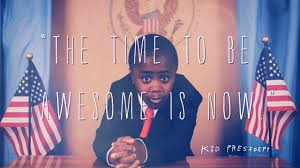 When I am kid president, I will make the world a more awesome place! In order to do that, I shall change everyone’s way of thinking and I would make everyone think positively all the time.I might let my baby sister live with me in my palace or castle but only if she asks nicely.I should help people who are homeless by building more affordable houses and I could make it illegal to be rude to each other (that might be hard for my older brother!). 